              (To be submitted every other week)Student Name: ______________area __________Room/bed No._________Diagnosis: ____________________________   Date: __________________ WEEK#_________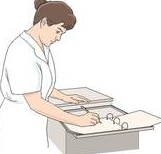 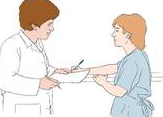 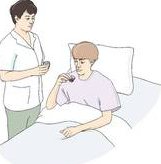 Physical assessmentECG strip                     HR: ------- PR interval --------- QSR duration----------- Interpretation --------------------------------------------------______________	  Area ______________ Date Submitted______________List of actual nursing diagnosis :1-2-3-4-5-Patent Name: _____________________ Room/Bed NO:____________   Diagnosis:________________________Patent Name: _____________________ Room/Bed NO:____________   Diagnosis:________________________Patent Name: _____________________ Room/Bed NO:____________   DiagnosisList of patient medication:1-2-3-4-5-6-7-Patent Name &ID: …………………………………….. Room/bed NO: …………… Diagnosis: …………………..……Patent Name &ID: …………………………………….. Room/bed NO: …………… Diagnosis: …………………..……Patent Name &ID: …………………………………….. Room/bed NO: …………… Diagnosis: …………………..……Weekly report Marks Student Marks Physical assessment sheet 2Laboratory and Diagnostic Tests 1Nursing care plan 4Medication 3TOTAL 10 RM  # Area       critical    \    ER -----  bed# --------   sex:                      M\F                                    Age:                   Area       critical    \    ER -----  bed# --------   sex:                      M\F                                    Age:                   Area       critical    \    ER -----  bed# --------   sex:                      M\F                                    Age:                   Area       critical    \    ER -----  bed# --------   sex:                      M\F                                    Age:                   Area       critical    \    ER -----  bed# --------   sex:                      M\F                                    Age:                   Admission day :Admission day :Admission day :Unit :Triage level in ER dep. : Unit :Triage level in ER dep. : Unit :Triage level in ER dep. : Unit :Triage level in ER dep. : Wt :Height:BMI:Wt :Height:BMI:Wt :Height:BMI:Wt :Height:BMI:DX:DX:DX:ISOLATION:ISOLATION:ISOLATION:ISOLATION:ISOLATION:ISOLATION:ISOLATION:Allergies:                                                                                           Allergies:                                                                                           Allergies:                                                                                           Allergies:                                                                                           Allergies:                                                                                           Allergies:                                                                                           Allergies:                                                                                           Lines :art linesPA cathsIV Site:PICC:CVC:note:  location, the condition of them, and when the dressings were last changed Orders to flush central/hep  Lines :art linesPA cathsIV Site:PICC:CVC:note:  location, the condition of them, and when the dressings were last changed Orders to flush central/hep  Lines :art linesPA cathsIV Site:PICC:CVC:note:  location, the condition of them, and when the dressings were last changed Orders to flush central/hep  Lines :art linesPA cathsIV Site:PICC:CVC:note:  location, the condition of them, and when the dressings were last changed Orders to flush central/hep  Lines :art linesPA cathsIV Site:PICC:CVC:note:  location, the condition of them, and when the dressings were last changed Orders to flush central/hep  Lines :art linesPA cathsIV Site:PICC:CVC:note:  location, the condition of them, and when the dressings were last changed Orders to flush central/hep  CVP:PA pressure : CVP:PA pressure : CVP:PA pressure : CVP:PA pressure : V/S080009000900100011001200Lines :art linesPA cathsIV Site:PICC:CVC:note:  location, the condition of them, and when the dressings were last changed Orders to flush central/hep  Lines :art linesPA cathsIV Site:PICC:CVC:note:  location, the condition of them, and when the dressings were last changed Orders to flush central/hep  Lines :art linesPA cathsIV Site:PICC:CVC:note:  location, the condition of them, and when the dressings were last changed Orders to flush central/hep  Lines :art linesPA cathsIV Site:PICC:CVC:note:  location, the condition of them, and when the dressings were last changed Orders to flush central/hep  Lines :art linesPA cathsIV Site:PICC:CVC:note:  location, the condition of them, and when the dressings were last changed Orders to flush central/hep  Lines :art linesPA cathsIV Site:PICC:CVC:note:  location, the condition of them, and when the dressings were last changed Orders to flush central/hep  CVP:PA pressure : CVP:PA pressure : CVP:PA pressure : CVP:PA pressure : TLines :art linesPA cathsIV Site:PICC:CVC:note:  location, the condition of them, and when the dressings were last changed Orders to flush central/hep  Lines :art linesPA cathsIV Site:PICC:CVC:note:  location, the condition of them, and when the dressings were last changed Orders to flush central/hep  Lines :art linesPA cathsIV Site:PICC:CVC:note:  location, the condition of them, and when the dressings were last changed Orders to flush central/hep  Lines :art linesPA cathsIV Site:PICC:CVC:note:  location, the condition of them, and when the dressings were last changed Orders to flush central/hep  Lines :art linesPA cathsIV Site:PICC:CVC:note:  location, the condition of them, and when the dressings were last changed Orders to flush central/hep  Lines :art linesPA cathsIV Site:PICC:CVC:note:  location, the condition of them, and when the dressings were last changed Orders to flush central/hep  CVP:PA pressure : CVP:PA pressure : CVP:PA pressure : CVP:PA pressure : HRLines :art linesPA cathsIV Site:PICC:CVC:note:  location, the condition of them, and when the dressings were last changed Orders to flush central/hep  Lines :art linesPA cathsIV Site:PICC:CVC:note:  location, the condition of them, and when the dressings were last changed Orders to flush central/hep  Lines :art linesPA cathsIV Site:PICC:CVC:note:  location, the condition of them, and when the dressings were last changed Orders to flush central/hep  Lines :art linesPA cathsIV Site:PICC:CVC:note:  location, the condition of them, and when the dressings were last changed Orders to flush central/hep  Lines :art linesPA cathsIV Site:PICC:CVC:note:  location, the condition of them, and when the dressings were last changed Orders to flush central/hep  Lines :art linesPA cathsIV Site:PICC:CVC:note:  location, the condition of them, and when the dressings were last changed Orders to flush central/hep  CVP:PA pressure : CVP:PA pressure : CVP:PA pressure : CVP:PA pressure : BPLines :art linesPA cathsIV Site:PICC:CVC:note:  location, the condition of them, and when the dressings were last changed Orders to flush central/hep  Lines :art linesPA cathsIV Site:PICC:CVC:note:  location, the condition of them, and when the dressings were last changed Orders to flush central/hep  Lines :art linesPA cathsIV Site:PICC:CVC:note:  location, the condition of them, and when the dressings were last changed Orders to flush central/hep  Lines :art linesPA cathsIV Site:PICC:CVC:note:  location, the condition of them, and when the dressings were last changed Orders to flush central/hep  Lines :art linesPA cathsIV Site:PICC:CVC:note:  location, the condition of them, and when the dressings were last changed Orders to flush central/hep  Lines :art linesPA cathsIV Site:PICC:CVC:note:  location, the condition of them, and when the dressings were last changed Orders to flush central/hep  CVP:PA pressure : CVP:PA pressure : CVP:PA pressure : CVP:PA pressure : SPO2Lines :art linesPA cathsIV Site:PICC:CVC:note:  location, the condition of them, and when the dressings were last changed Orders to flush central/hep  Lines :art linesPA cathsIV Site:PICC:CVC:note:  location, the condition of them, and when the dressings were last changed Orders to flush central/hep  Lines :art linesPA cathsIV Site:PICC:CVC:note:  location, the condition of them, and when the dressings were last changed Orders to flush central/hep  Lines :art linesPA cathsIV Site:PICC:CVC:note:  location, the condition of them, and when the dressings were last changed Orders to flush central/hep  Lines :art linesPA cathsIV Site:PICC:CVC:note:  location, the condition of them, and when the dressings were last changed Orders to flush central/hep  Lines :art linesPA cathsIV Site:PICC:CVC:note:  location, the condition of them, and when the dressings were last changed Orders to flush central/hep  CVP:PA pressure : CVP:PA pressure : CVP:PA pressure : CVP:PA pressure : FSBSNEURO: Mental :                            Speech: PUPILS:  R___                   L ___ GCS ----\------NEURO: Mental :                            Speech: PUPILS:  R___                   L ___ GCS ----\------NEURO: Mental :                            Speech: PUPILS:  R___                   L ___ GCS ----\------NEURO: Mental :                            Speech: PUPILS:  R___                   L ___ GCS ----\------Cardio:Heart sound:Tele (ECG) : Edema -----Location of edema :Peripheral pulse:  ( Strength/regularity) UR                   LRUL                     LL        Cardio:Heart sound:Tele (ECG) : Edema -----Location of edema :Peripheral pulse:  ( Strength/regularity) UR                   LRUL                     LL        Cardio:Heart sound:Tele (ECG) : Edema -----Location of edema :Peripheral pulse:  ( Strength/regularity) UR                   LRUL                     LL        Cardio:Heart sound:Tele (ECG) : Edema -----Location of edema :Peripheral pulse:  ( Strength/regularity) UR                   LRUL                     LL        Cardio:Heart sound:Tele (ECG) : Edema -----Location of edema :Peripheral pulse:  ( Strength/regularity) UR                   LRUL                     LL        Cardio:Heart sound:Tele (ECG) : Edema -----Location of edema :Peripheral pulse:  ( Strength/regularity) UR                   LRUL                     LL        O2            RA ……  NC ……L       Lung  Sounds                    Cough   	TRACH                     suctionVentilation         mood                           setting Chest tube:              ABG :PH  :              HCO3 :         PCO2:Interpretation :--------------------------------------------O2            RA ……  NC ……L       Lung  Sounds                    Cough   	TRACH                     suctionVentilation         mood                           setting Chest tube:              ABG :PH  :              HCO3 :         PCO2:Interpretation :--------------------------------------------O2            RA ……  NC ……L       Lung  Sounds                    Cough   	TRACH                     suctionVentilation         mood                           setting Chest tube:              ABG :PH  :              HCO3 :         PCO2:Interpretation :--------------------------------------------O2            RA ……  NC ……L       Lung  Sounds                    Cough   	TRACH                     suctionVentilation         mood                           setting Chest tube:              ABG :PH  :              HCO3 :         PCO2:Interpretation :--------------------------------------------O2            RA ……  NC ……L       Lung  Sounds                    Cough   	TRACH                     suctionVentilation         mood                           setting Chest tube:              ABG :PH  :              HCO3 :         PCO2:Interpretation :--------------------------------------------O2            RA ……  NC ……L       Lung  Sounds                    Cough   	TRACH                     suctionVentilation         mood                           setting Chest tube:              ABG :PH  :              HCO3 :         PCO2:Interpretation :--------------------------------------------O2            RA ……  NC ……L       Lung  Sounds                    Cough   	TRACH                     suctionVentilation         mood                           setting Chest tube:              ABG :PH  :              HCO3 :         PCO2:Interpretation :--------------------------------------------GI   Diet:PO.                      NPO                                  NPO w/MedsNGTFluid RestrictionsLast BM:       GI   Diet:PO.                      NPO                                  NPO w/MedsNGTFluid RestrictionsLast BM:       GU  Urine color               Intake:Output:--  ml\kg\hrBalance:     FOLEY                             24/HR                  Strict I/O ’s  DIALYSIS GU  Urine color               Intake:Output:--  ml\kg\hrBalance:     FOLEY                             24/HR                  Strict I/O ’s  DIALYSIS GU  Urine color               Intake:Output:--  ml\kg\hrBalance:     FOLEY                             24/HR                  Strict I/O ’s  DIALYSIS GU  Urine color               Intake:Output:--  ml\kg\hrBalance:     FOLEY                             24/HR                  Strict I/O ’s  DIALYSIS GU  Urine color               Intake:Output:--  ml\kg\hrBalance:     FOLEY                             24/HR                  Strict I/O ’s  DIALYSIS SkinColor Condition Wound  Dressing Drain                output…….                             SkinColor Condition Wound  Dressing Drain                output…….                             SkinColor Condition Wound  Dressing Drain                output…….                             SkinColor Condition Wound  Dressing Drain                output…….                             SkinColor Condition Wound  Dressing Drain                output…….                             SkinColor Condition Wound  Dressing Drain                output…….                             SkinColor Condition Wound  Dressing Drain                output…….                             SkinColor Condition Wound  Dressing Drain                output…….                             SkinColor Condition Wound  Dressing Drain                output…….                             SkinColor Condition Wound  Dressing Drain                output…….                             M/S (Strong ,week , par thesis ,paralysis )          RU           RL            LU           LL             Brace     Cane     Walker   Wheelchair            M/S (Strong ,week , par thesis ,paralysis )          RU           RL            LU           LL             Brace     Cane     Walker   Wheelchair            M/S (Strong ,week , par thesis ,paralysis )          RU           RL            LU           LL             Brace     Cane     Walker   Wheelchair            M/S (Strong ,week , par thesis ,paralysis )          RU           RL            LU           LL             Brace     Cane     Walker   Wheelchair            M/S (Strong ,week , par thesis ,paralysis )          RU           RL            LU           LL             Brace     Cane     Walker   Wheelchair            ACITVITYPTACITVITYPTACITVITYPTPAIN (PQRSTU)PAIN (PQRSTU)PAIN (PQRSTU)PAIN (PQRSTU)PAIN (PQRSTU)PAIN (PQRSTU)PAIN (PQRSTU)PAIN (PQRSTU)PAIN (PQRSTU)Laboratory and Diagnostic studiesI – Laboratory  TestNormal ValueResultSignificance II – Diagnostic Test DATE FINDINGFINDINGFINDINGFINDINGFINDINGFINDINGFINDINGFINDINGFINDINGFINDINGNursing Care Plan 1Assessment Nursing diagnosis GoalsInterventionsEvaluationSubjective data;Objective data; Nursing Care Plan 2Assessment Nursing diagnosis GoalsInterventionsEvaluationSubjective data;Objective data; Nursing Care Plan 3Medication sheet 1Name of Drug DoseRoute Frequency Classification / Action of the DrugIndicationSide effects Observed in the client Nursing roleEvaluationMedication sheet 2Name of Drug DoseRoute Frequency Classification / Action of the DrugClassification / Action of the DrugIndicationSide effects Observed in the client Nursing roleNursing roleEvaluationMedication sheet 3Medication sheet 3Medication sheet 3Medication sheet 3Name of Drug DoseRoute Frequency Classification / Action of the DrugIndicationSide effects Observed in the client Nursing roleEvaluation